СХЕМА БЕЗОПАСНОГО ПОДХОДА К ШКОЛЕ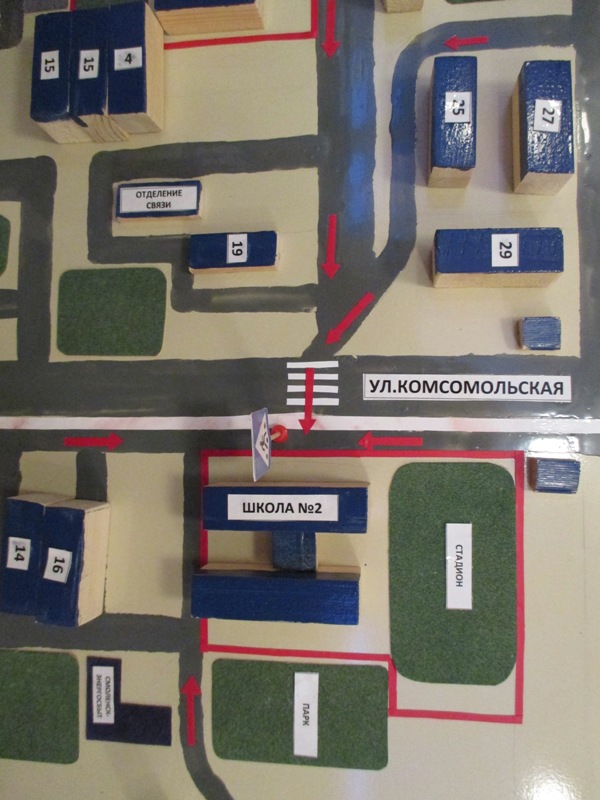 